SEQUÊNCIA DIDÁTICA – MÚSICA – 19/10 A 23/10 – 4º ANOOLÁ GALERINHA, TUDO BEM? ESTA SEMANA VAMOS REALIZAR UMA ATIVIDADE UM POUCO DIFERENTE, NADA MAIS QUE UMA CRUZADINHA COM AS FIGURAS MUSICAIS, PARA AJUDAR A MEMORIZAR O NOME DE CADA UMA DELAS COM MAIS FACILIDADE. OLHEM NA TABELA DE VALORES O NOME DE CADA UMA DAS FIGURAS MUSICAIS E RESPONDAM. NÃO ESQUEÇAM DE COPIAR A ATIVIDADE NO CADERNO. QUEM REALIZAR A IMPRESSÃO PODE COLAR.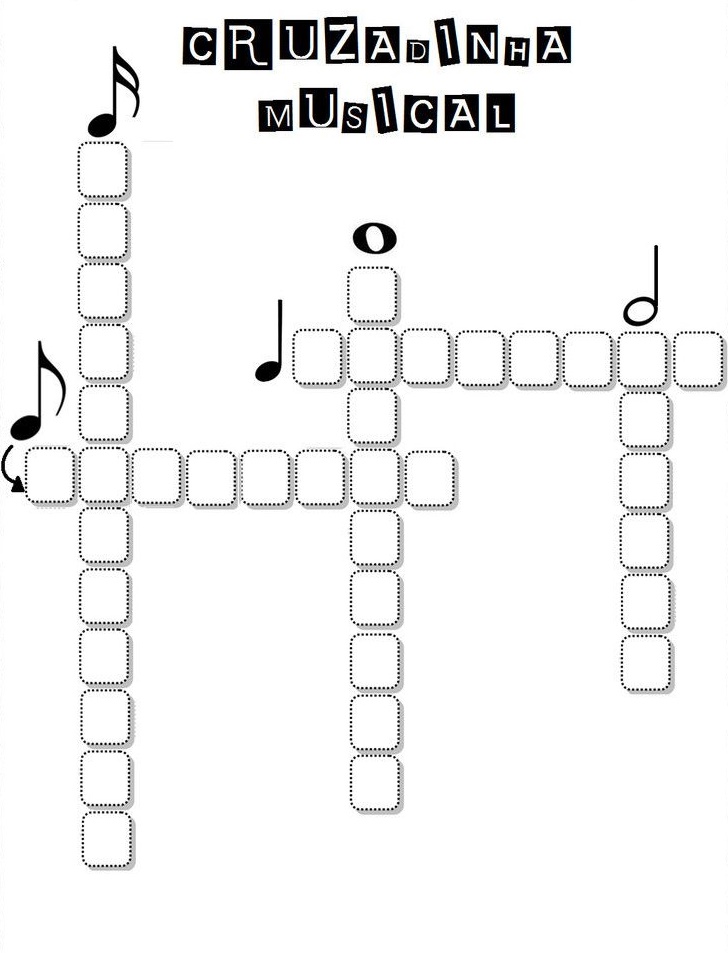 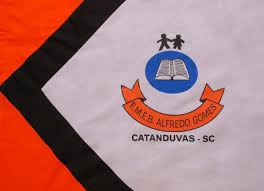 ESCOLA MUNICIPAL DE EDUCAÇÃO BÁSICA ALFREDO GOMES.DIRETORA: IVÂNIA NORA.ASSESSORA PEDAGÓGICA: SIMONE ANDRÉA CARL.ASSESSORA TÉCNICA ADM.: TANIA N. DE ÁVILA.PROFESSOR: PAULO ANDRÉ KLEIN.DISCIPLINA: MÚSICA.CATANDUVAS – SCANO 2020 - TURMA: 4º ANO